Change4Life Service (RBKC and WCC) Professionals Enquiry Form
Please provide us with as much details as possible.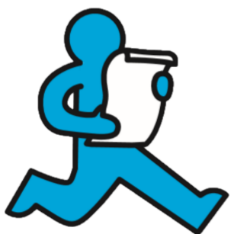 If you require any support completing this form, please contact us:Phone: 020 8960 0744
Email: Change4LifeService@family-action.org.ukOnce you have completed this form, please email it to: Change4LifeService@family-action.org.uk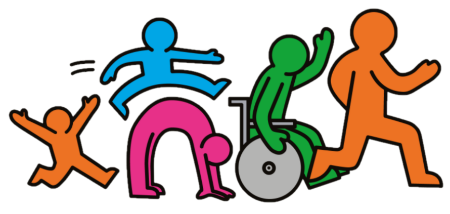 About YouAbout YouName:Email: Preferred Contact Number: Organisation:Job Title: Are you currently supporting the person/family you are referring and if so, what is your role?Are you currently supporting the person/family you are referring and if so, what is your role?About the Person Being ReferredAbout the Person Being ReferredAbout the Person Being ReferredName:Name:Email: Email: Preferred Contact Number: Preferred Contact Number: Do they require an interpreter or video call for British Sign Language?Do they require an interpreter or video call for British Sign Language?Do they require an interpreter or video call for British Sign Language?Yes      If yes, please provide details:No   Which service(s) is the person you are referring interested in?Which service(s) is the person you are referring interested in?Start4Life Club (for expectant mothers)Change4Life Mini Club (for children aged 0-4)Change4Life Kid’s Club (for children aged 5-11)Young People’s Health Promotions Service (for young people aged 11-19 or up to 25 for young people with a special educational need or disability)Change4Life Coaching SchemePlease tick this box to confirm that you have gained consent from the parent/carer or adult being referred to make this enquiry and share their information.Please use the space below to tell us more about your enquiry and the reasons that the person/family you are referring is interested in the service.Once this enquiry form has been received, a Change4Life staff member will make contact with the person you have referred. Please indicate whether the morning or afternoon would generally be most suitable for a call back, please do bear in mind this call is likely to last around 30-45 minutes and will involve a short assessment. Once this enquiry form has been received, a Change4Life staff member will make contact with the person you have referred. Please indicate whether the morning or afternoon would generally be most suitable for a call back, please do bear in mind this call is likely to last around 30-45 minutes and will involve a short assessment. Morning: 9-11am (Mon- Fri)Afternoon: 12-4pm (Mon- Fri)We will also be in contact with you to let you know the outcome of your enquiry.We will also be in contact with you to let you know the outcome of your enquiry.Signature:Date of enquiry: